Student Name____________________________________  Date ________________New Words from OldWith your family partner, complete the table below. 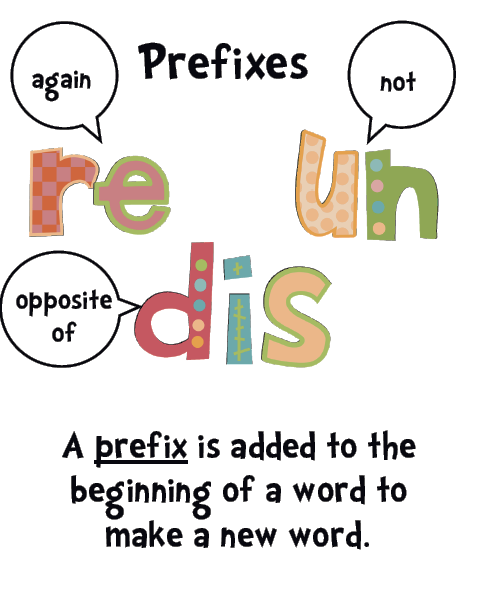     3 examples done for you.  Build the missing new words.      Write the prefix, new word, and meaning of the new word. Think of other words that you use.  Give 1 more word for each prefix.Write 1 complete sentence for each new word.  ____________________________________________________________________________ ________________________________________________________________________________________________________________________________________________________Read the sentences to your family partner.Dear Parent, Please give your reactions to your child’s work on this activity.  Write YES or NO for each statement. ______  1.  My child understood the homework and was able to complete it. ______  2.  My child and I enjoyed the activity. ______  3.  This assignment helped me know what my child is learning in class​. Comment ________________________________________________________________________ Parent Signature ___________________________________________________________________	Marshall, J.M., Izzo, A., Schimmel, I., Epstein, J. L., Greenfeld, M. (2016). Teachers Involve Parents in Schoolwork (TIPS) Interactive Homework, Literacy K-3.  Colorado Series. Baltimore: Center on School, Family, and Community Partnerships, Johns Hopkins University.Add the Prefix un-ROOTWORDNEWWORDDefinitionun- = nothappyunhappynot happyun- = notluckyun- = notfairAdd the Prefix re- ROOTWORDNEWWORDDefinitionre- = againreadrereadread againre- = againbuild re- = againnameAdd the Prefix dis-ROOTWORDNEWWORDDefinitiondis = notlikedislikedoes not likedis = notobeydis = notagreePREFIXROOT WORDNEW WORDMeaning of NEW WORDun-re-dis-